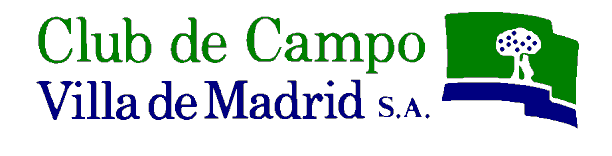 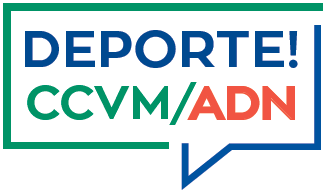 EVENTOS DEPORTIVOS FIN DE SEMANA: 23 – 24 Septiembre 2017DEPORTEEVENTOCARACTERFECHAENTREGA PREMIOSOBSERVACIONESAjedrezTorneos sociales de partidas lentas(1ª ronda)Social23 de SeptiembreChalet de Ajedrez De 17:00 a 20:00BridgeTorneos sociales BridgeSocial23 y 24 de SeptiembreChalet Social desde las 18:00HockeyLiga Nacional de Hockey Hierba23 de SeptiembreDiv. Honor Masc: Club de Campo – Egara Campo 1 a las 13:00Div. Honor Fem: Club de Campo – SPV Complutense Campo 1 a las 15:00